Notulen medezeggenschapsraad 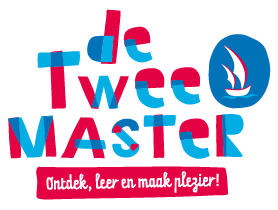 Dinsdag 24 januari 2023    19:30 uur (vergaderruimte obs de Tweemaster)Personeelsgeleding aanwezig: Sandy, Inger, NelaOudergeleding aanwezig: Lara, Kevin, Lianne Namens bestuur aanwezig: Marloes1Opening/vaststellen agendaNotulen laatste vergadering De notulen van 15 november 2022 worden goedgekeurd.Actiepunten Rioollucht bijgebouw/gymzaal: even leek het alsof de geur verdwenen was, maar dit bleek niet het geval. Marloes heeft navraag gedaan. Vermoedelijk heeft de gemeente in de zomervakantie wel iets gedaan om het op te lossen.Marloes heeft aangegeven dat de geur nog wel aanwezig is en of er toch nog een keer naar gekeken kan worden.19:302Mededelingen vanuit het bestuurVerbouwingOp donderdag 26 januari komen twee verschillende aannemers een presentatie geven. De ‘planning’ zal een belangrijk onderdeel zijn van de presentatie. De Catamaran zal ook bij deze presentaties aanwezig zijn, aangezien zij ook een aannemer nodig hebben.De wens vanuit het bestuur is om met één aannemer in zee te gaan, indien mogelijk. De binnenhuisarchitect heeft een plan gemaakt gebaseerd op “zo goedkoop mogelijk’. Dit zou betekenen dat het schilderwerk niet wordt meegenomen qua werkzaamheden.  Er is echter een positieve ontwikkeling met betrekking tot de begroting, wat zou betekenen dat er meer geld voor de verbouwing binnen beschikbaar is en het schilderwerk wel meegenomen kan worden in de werkzaamheden.Hierover volgt nog een gesprek.PersoneelMariska neemt ouderschapsverlof op en zal na de meivakantie terugkeren op school.Dianne is bevallen van Anna Roos.Op de dinsdag is er in groep 7a vervanging gevonden voor DianneIB: Kelly is gestart als Ib’er. Thea is ook nog als interim op school werkzaam als Ib’er NieuwsbriefDe volgende nieuwsbrief komt eind deze week of begin volgende week. In principe komt er elke maand een nieuwe nieuwsbrief. SmoelenboekMet betrekking tot een eventueel smoelenboek van het personeel is er een inventarisatie geweest onder de leerkrachten.Voor volgend jaar zal er een Smoelenboek komen.Marloes zal nog met enkele leerkrachten die geen volmondig ‘ja’ hebben gezegd, hierover spreken.Er wordt nog gekeken naar het format.RapportgesprekkenVoor dit moment is er besloten om geen leerlingen bij het rapportgesprek aanwezig te laten zijn.Dit geldt ook voor de adviesgesprekken in groep 8Er wordt gekeken naar wat de voorwaarden (moeten) zijn, mocht dit in een bepaalde situatie wel gewenst zijn.Waarbij rekening gehouden moet worden met de visie en het geen ‘losse flodder’ moet zijn. 3BeleidsstukkenWerkverdelingsplanHet werkverdelingsplan wordt vanavond afgerond. Vervolgens gaat het plan naar de PMR en daarna naar de MR om te bespreken.JaarplanEr zijn geen vragen over het jaarplan.OG=ontwikkelgroepEr is hard gewerkt met elkaar.Wat is de visie? Innovatie en ontwikkeling staan centraal. Het is een proces om dat vorm te geven. Het moet niet te gedetailleerd zijn en een rode draad zijn bij alles wat er in de school gebeurt. Focus ligt vooral op onderwijs in de klas. BegrotingMarloes heeft een pittig gesprek gehad met het bestuur over hoe de geldstroom wordt bepaald vanuit Blick, vooral met betrekking tot de ‘over-formatie’. Marloes gaat zich inzetten om NPO-gelden terug te krijgen die nu gebruikt worden voor formatiekosten, terwijl er op de reguliere rekening geld is om dit te bekostigen. VeiligheidsplanSjaak en Mariska hebben een rondje door de school gedaan om te kijken naar de punten in het Veiligheidsplan.Zij gaan ook op cursus over hoe/wat/de inhoud van het veiligheidsplan. Dit is een cursus die Blick-breed wordt aangeboden.Zodra het plan geschreven is, wordt dit punt weer behandeld.Protocol VerzuimEen aantal punten uit dit protocol moet nog besproken worden. Daarna stuurt Sandy het protocol ter kennisgeving naar de MR. Wanneer dit is afgerond, wordt het protocol naar ouders gestuurd.Protocol Grensoverschrijdend gedragEen aantal punten uit dit protocol moet nog besproken worden. Daarna stuurt Sandy het protocol ter kennisgeving naar de MR.Dit protocol wordt alleen met een ouder besproken als dit in incidentele gevallen nodig is.SchoolregelsDe schoolregels worden eerst in het MT besproken en vervolgens zal de MR daarvan op de hoogte gesteld worden.4Vragen vanuit OMR Communicatie data toetsingIs het een bewuste keuze van de school om de data van de Citotoetsen niet bekend te maken? Dit is niet bewust. Voor de rust van de kinderen wordt er niet te veel druk op gelegd.Voor ouders zou het fijn zijn als er enigszins duidelijkheid is en dat er één lijn komt met betrekking tot de informatie die naar ouders gaat hierover. Een aantal groepen hebben het via Parro ruim van tevoren meegekregen van de leerkracht wanneer de Citotoetsen plaatsvinden.Misschien iets voor de nieuwsbrief? Of voor de schoolkalender? Ter informatie.Voortgang/ Stand van zaken IB-ersHoe staat het met de achterstand met betrekking tot het IB-werk?Op dit moment is de nieuwe Ib’er gestart. De interim Ib’er is ook nog werkzaam op school.De laatste jaren zijn er veel wisselingen geweest. Voor de school en het team is het belangrijk dat er stabiliteit komt. Dat moet nu vormgegeven gaan worden. Vooral op het gebied van zorgkwaliteit en zorgbeleid. Bijvoorbeeld begeleiding in de groepen vanuit de IB. Dit is de kracht van de nieuwe Ib’er. Punt Ib/ uitvoering IB/ inhoud IB is in ontwikkeling.5Bespreekpunten MRMR AcademieMarloes wacht op meer duidelijkheid vanuit Blick over de aanschaf van MR Academie.Als hier geen informatie over komt, gaat Sandy het abonnement afsluiten.SmoelenboekZie bij punt 2 in deze notulen. Volgend schooljaar zal dit ingevoerdworden.OMR JaarplanDe punten vanuit het jaarplan worden kort besproken.Met betrekking tot het punt kwaliteit/onderwijs zal er elke vergadering een update zijn vanuit de OG’s (ontwikkelgroepen)OMR maakt een filmpje van het jaarplan met uitleg. Dit filmpje kan aan het team getoond worden om hen op de hoogte te brengen van het jaarplan OMR.Rooster van aftredenVoor volgend schooljaar staan Lara en Inger op de lijst om af te treden.De OMR zal een stukje schrijven voor de nieuwsbrief om alvast aan te kondigen dat er volgend schooljaar een vacature zal zijn voor de OMR.Het schooljaar daarna staan Kevin, Nela en Lianne op de lijst om af te treden.GMR/ OR/ EventmanagerKinderraad notulenDeze week is de volgende vergadering gepland. Er worden vooral leuke dingen besproken, maar nog niet uitgevoerd.Is het een idee om Gekke-Haren-dag weer in het leven te roepen? 1 april is een zaterdag, dus dat is geen optie. Vrijdag 31 maart? Wel de dag van de schoolfotograaf.GMRNotulen zijn verstuurd. NPO-plan is door de GMR goedgekeurd.Vertrouwenspersoon is moeilijk te vinden op de website van Blick.Wie is de vertrouwenspersoon van de Tweemaster? En is het verstandig dat dit maar één persoon is? In verband met vertrouwen of een klik hebben met deze persoon.Duidelijkheid over wanneer je naar de vertrouwenspersoon toe kan gaan, is noodzakelijk. Belangrijk is dat dit elk jaar even gecommuniceerd wordt.Is er ook een vertrouwenspersoon voor leerlingen?SamenwerkingsverbandTer info gestuurd.Evaluatie SintPositieve reacties van ouders en kinderen. Het was een leuke dag.Op het plein was het helaas moeilijk verstaanbaar. Weinig ouders in vergelijking tot andere jaren. Wellicht in de toekomst nog even een reminder sturen via Parro over de intocht kort van tevoren.Evaluatie KerstFijne avond. Kinderen hebben het leuk gehad. Het was fijn dat het weer in de avond kon plaatsvinden.Ook hier wellicht nog kort van tevoren een reminder voor de ouders wat er geregeld is. Er was namelijk warme chocolademelk voor ouders, maar geen animo.Facebook wordt genoemd om te gebruiken om informatie te delen, bijvoorbeeld foto’s van Sint etc. Facebook kan ook bijdragen aan reclame voor de school6RondvraagKan de vergadering van 28 maart verplaatst worden?Deze vergadering wordt verplaatst naar donderdag 30 maart 19.30 uurKan er rekening gehouden worden met het op tijd openzetten van gesprekstijden op Parro voor de komende rapportgesprekken op 14 maart? Hier wordt rekening mee gehoudenSluiting